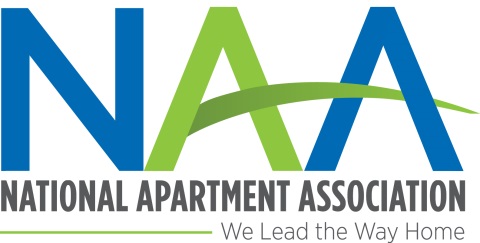 Standing Committees:  These committee members are appointed by the Regional Vice Presidents and chosen from the names submitted of those interested in serving on a standing committee.  The number of appointments made on each standing committee is based on the region size.  Other Committees:  Those interested in serving on a committee should complete the NAA Committee Volunteer form.  Submitted names are then presented to the Regional Vice Presidents (RVPs), who in turn recommend NAA members from their region to serve on various committees.  The NAA Chairman appoints the Chairman and Vice Chairman of all NAA committees. NAA Standing Committees:  Apartmentalize:The Apartmentalize Committee’s primary role and responsibility is attendee acquisition – the marketing and promotion of the conference to their members, customers, employees and prospective customers and members.  The Chair(s) of Apartmentalize Committee is selected by that year’s NAA Chairman of the Board.Budget and Finance:			The Budget and Finance Committee oversees the association's financial management, financial reporting and overall financial performance. The Budget and Finance Committee reviews and approves the association's annual budget and reviews and accepts monthly financial statements and the annual audit. In addition, the committee approves the association's accounting policies and procedures, develops and implements the association's investment and reserve policies and selects the associations outside auditing firm. Independent Rental Owners Committee (IROC):The IROC shall be the advocate for all independent owners to the Board of Directors and Assembly of Delegates.  NAA defines an Independent Rental Owner (IRO) as an individual or individuals who own or manage rental properties, and are actively involved, from an ownership perspective, in the management of their properties.  Legislative:The Legislative Committee is the focal point for deliberations on NAA's public policy agenda. Committee members, representing their respective regions and constituencies, discuss trending federal, state and local issues, recommend advocacy resources to NAA staff and propose official industry positions on important topics. The Legislative Committee is also the official liaison body for NAA to the National Multi Housing Council as well as internally to the Board of Directors, Assembly of Delegates and broader membership. The Committee considers all requests for funding through the Industry Mobilization Fund, sending all endorsed requests forward to the NAA Board of Directors for final approval.  In addition, there are two subcommittees within the Legislative Committee: Legislative Policy and Regulatory Issues, and Advocacy and Engagement. Membership:The Membership Committee evaluates NAA’s current membership and affiliate benefits and advises on the development of new programs and services. Committee members actively promote the value of NAA involvement, and partners with staff in establishing membership related strategies that support growing membership at all levels of the federation.  The Committee evaluates and approves all affiliate charter, Affiliate Assistance Fund, and Global Affiliate Assistance Fund applications after NAA staff has provided documentation and recommendations.  The Committee assists staff in establishing membership related strategies that support growing the NAA membership. Nominating Committee:The Nominating Committee is responsible for evaluating candidates for the NAA officer positions.  Officer positions include Chair, Chair-Elect, Vice-Chair, Treasurer and Secretary.  Candidate interviews are conducted annually, generally in September. Members serving on the Committee from each region must be an owner/manager with a minimum of 3 years national volunteer experience with the National Apartment Association preferably having served on the NAA Board or the Assembly of Delegates.  The members of the Nominating Committee will be announced to the Board during the January Board meeting and will have its first scheduled meeting no later than the Advocate meeting each year.Other Committees:Affordable HousingThe Affordable Housing Committee serves to provide education, engagement and continued support to members working within affordable, mixed-income and workforce housing real estate development and operations.  The committee works to: evaluate federal, state and local initiatives impacting the range of publicly and privately funded affordable housing (including, but not limited to, HUD assisted, Low Income Housing Tax Credit, USDA/Rural and naturally occurring affordable housing, etc.); advocate for greater affordable housing supply; review and share best practices within affordable real estate development and operations; as well as highlight innovations within the field.  Ultimately, the committee is committed to ensuring the association is enriching the experience for all NAA members and audiences with a vested interest in affordable housing.Diversity, Equity and InclusionCoordinates activities related to increasing the overall diversity of NAA’s membership, and to ensure NAA is an inclusive organization with programming to meet the needs of our diverse stakeholder community.GovernanceGovernance provides a comprehensive review of the NAA Bylaws and Policies and Procedures. *Composed of one Regional Vice President from each region. Global OutreachThe Global Outreach committee focuses on outreach of rental housing in the global market.#NAAgivesNAA G.I.V.E.S was created to track and promote the charitable efforts of the rental housing industry. The NAA G.I.V.E.S Committee will develop an annual survey to track industry giving, create a toolkit for members and affiliates and coordinate charitable activities at all NAA Conferences. NAA NEXT GEN NEXT GEN is defined as NAA members in mid- to upper-level leadership positions in their 20s to early 40s looking to become more involved and engaged in NAA through Leadership, Community Involvement, peer-to-peer socials and education.  *By appointment only and two appointments per region.NAA PAC AmbassadorsThe PAC Ambassadors shall be nonvoting members of the NAAPAC Board of Trustees. PAC Ambassadors shall serve as an advocate for the NAAPAC by promoting the NAAPAC events at the three NAA meetings:  Advocate, Apartmentalize and the Assembly of Delegates. PAC Ambassadors shall also promote fundraising for NAAPAC to the local affiliates and will be responsible for assisting their region in making their Fair Share Goal. *Regional Appointments: 17 Members to be appointed by the Regional Vice Presidents of the NAA Board based on the number of voting Regional Vice Presidents. The Chair of the NAA Board may make additional appointments to the committee.NAA PAC Board of TrusteesThe NAAPAC Board of Trustees oversees all fundraising and disbursement activities for the PAC. This includes establishing candidate contribution amounts, approving all requested distributions, providing guidance on fundraising programs and recommending to the NAA Board of Directors appropriate NAAPAC affiliate fundraising goals. OperationsThe Operations Committee focuses on current and emerging operations issues of concern to NAA members. The committee identifies “hot button,” concerns impacting the broad spectrum of entities in our industry who operate in varying markets and within different segments of rental housing, including affordable, conventional, military, and student. Based on these issues, the committee develops resources, educational materials, best practice recommendations, and other reference information to support the day-to-day business of NAA members as well as the educational efforts of NAA affiliates on operational issues. The goal of the Operations Committee is to act as a forum for discussion and a source for solutions on operational concerns.TechnologyThe Technology committee focuses on current and emerging technologies and issues that concern or hinder our members. The Committee will identify and prioritize high profile, high risk and high value technologies affecting all or a subset of entities in our industry. Based on this list of priorities, the group will work with NAA staff to develop documents and other tools, such as white papers, best practices, and recommendations to keep NAA affiliates’ and members’ informed on these issues. The Committee may also work with vendors to implement new systems or changes to existing systems to benefit NAA affiliates and members. The goal of the committee is to keep NAA affiliates and members apprised of the latest issues and trends, so they can safely and effectively implement and use technology solutions.NAA Discussion/Forum Groups:Marketing & Communications The Marketing & Communications Committee serves to provide expertise and examine current trends in marketing and communications as they apply to the apartment housing industry.  They advise on promoting existing and upcoming initiatives, programs and content within NAA. The committee works to ensure the association is enriching the experience for its members, potential members, suppliers, leadership and other key NAA audiences, and presenting itself as the industry’s thought leader and excellence in customer service. It will also provide an annual forum for Marketing Directors to gather and share best practices and new ideas.Privatized Military Housing The Privatized Military Housing Committee focuses on the specific needs of this segment of the rental housing industry. The committee serves as a forum for members who provide privatized military housing as part of the Military Housing Privatization Initiative.  With the assistance of NAA, members communicate with Congressional and military representatives on how best to serve the needs of military families and the industry.NAAEI Committees:  *upon receipt of your name, a separate application will be emailed from NAAEI Residential Property Management (RPM) Careers: (formerly Apartment Careers)Residential Property Management (RPM) Careers Committee promotes RPM careers and industry awareness and advises the NAAEI Board on recruitment and career outreach efforts. The Committee will seek partnerships for expanding, enhancing and retaining the industry talent pool to foster these relationships to develop a pipeline of talent, connecting them to industry members through local, state and national workforce and education initiatives. Curriculum Development:Curriculum Development Committee is charged with the development of continuing education programs and advises the NAAEI Board on content, delivery, and faculty administration. The Committee also oversees the curriculum and exam development of NAAEI’s credential programs. The Committee will review and recommend the development of new curriculum, career tracks and other programming to maximize professional development and operating results. Program Administration:Program Administration Committee advises and recommends policies for enrollment, exams, credentials, and continuing education credits. It advises the NAAEI Board on education and credentialing programs, monitors credential program requirements, and ensures consistency of program deliveries across all learning modalities.   